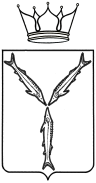 МИНИСТЕРСТВО ТРАНСПОРТА И ДОРОЖНОГО ХОЗЯЙСТВАСАРАТОВСКОЙ ОБЛАСТИ П Р И К А З                        от ___________№ ____________г. СаратовПРОЕКТО внесении изменений в приказ министерства транспорта и дорожного хозяйства Саратовской области от 20 сентября 2021 года № 01-01-18/208В соответствии с Положением, утвержденным постановлением Правительства Саратовской области от 22 апреля 2014 года № 246-П «Вопросы министерства транспорта и дорожного хозяйства Саратовской области»,  ПРИКАЗЫВАЮ:1. Внести в приказ министерства транспорта и дорожного хозяйства Саратовской области от 20 сентября 2021 года № 01-01-18/208 «Об утверждении административного регламента по предоставлению государственной услуги «Рассмотрение ходатайств об установлении публичного сервитута и подготовка проектов решений Правительства области об установлении публичного сервитута или об отказе в его установлении, а также возврат ходатайства об установлении публичного сервитута без рассмотрения, в порядке, установленном главой V.7 Земельного кодекса Российской Федерации, в случаях установления публичного сервитута для устройства пересечений автомобильных дорог или железнодорожных путей с автомобильными дорогами регионального или межмуниципального значения или для устройства примыканий автомобильных дорог к автомобильным дорогам регионального или межмуниципального значения, размещения автомобильных дорог регионального или межмуниципального значения в туннелях»» следующие изменения:в приложении:в разделе II: в пункте 2.13 подпункты 2.13.1-2.13.3 исключить;пункты 2.13.4 – 2.13.11 считать пунктами 2.13.1-2.13.8 соответственно;подраздел «Иные требования» дополнить пунктом 2.23 следующего содержания:«2.23. Для обеспечения возможности подачи ходатайства в электронной форме через Единый портал заявитель должен быть зарегистрирован в системе Единого портала.При направлении в электронной форме ходатайства и необходимых документов для предоставления государственной услуги через Единый портал используется простая электронная подпись заявителя в соответствии с Федеральным законом от 6 апреля 2011 года № 63-ФЗ  «Об электронной подписи» и постановлением Правительства Российской Федерации от 25 июня 2012 года № 634 «О видах электронной подписи, использование которых допускается при обращении за получением государственных и муниципальных услуг»;	в разделе III:	подпункт 3.5.2 изложить в следующей редакции:	«3.5.2. проверяет наличие (отсутствие) оснований для возврата ходатайства.»;	подпункт 3.5.3 изложить в следующей редакции:«3.5.3. Должностное лицо возвращает ходатайство без рассмотрения в течение 5 рабочих дней с момента регистрации с указанием причины принятого решения в случае, если:- ходатайство подано в орган исполнительной власти, не уполномоченный на установление публичного сервитута в целях, предусмотренных настоящим Административным регламентом;- заявитель не является лицом, предусмотренным пунктом 1.2 настоящего Административного регламента;- к ходатайству не приложены документы, предусмотренные пунктом 2.8 настоящего Административного регламента;- подано ходатайство об установлении публичного сервитута в целях, не предусмотренных подпунктом 1.1.1 настоящего Административного регламента;- ходатайство и приложенные к нему документы не соответствуют требованиям, установленным в соответствии с пунктом 4 статьи 39.41 Земельного кодекса Российской Федерации.»;в пункте 3.6 слова «, указанных в подпунктах 2.13.2 – 2.13.6 пункта 2.13 настоящего Административного регламента» исключитьв пункте 3.7 слова «2.13.8 – 2.13.15» заменить словами «2.13.1 – 2.13.8»;пункт 6 дополнить абзацем следующего содержания:«выдача заявителю результата предоставления государственной услуги, в том числе выдача документов на бумажном носителе, подтверждающих содержание электронных документов, направленных в МФЦ по результатам предоставления государственных и муниципальных услуг органами, предоставляющими государственные услуги, и органами, предоставляющими муниципальные услуги, а также выдача документов, включая составление на бумажном носителе и заверение выписок из информационных систем органов, предоставляющих государственные услуги, и органов, предоставляющих муниципальные услуги.».2. Отделу регионального государственного дорожного надзора управления развития автомобильных дорог разместить приказ на официальном сайте министерства транспорта и дорожного хозяйства Саратовской области.3. Юридическому отделу направить копию настоящего приказа в Управление министерства юстиции Российской Федерации по Саратовской области в семидневный срок после дня первого официального опубликования, в прокуратуру Саратовской области в течение трех рабочих дней со дня подписания.4. Министерству информации и печати Саратовской области опубликовать настоящий приказ.5. Контроль за исполнением настоящего приказа возложить на первого заместителя министра.Министр                                                                                               А.В. Петаев